The Nativity of the Holy VirginRUSSIAN ORTHODOX GREEK CATHOLIC CHURCH1220 CRANE STREETMENLO PARK,  CALIFORNIA 94025(650)  326-5622 tserkov.org 8–е Воскресенье После Троицы – Св. Пророка Илии – Глас 7Тропари и Кондаки после Малого Входа:Тропарь Воскресный Глас 7:Сокрушил Ты Крестом Своим смерть, / открыл разбойнику рай, / плач мироносиц в радость изменил / и Своим апостолам проповедовать повелел, / что Ты воскрес, Христе Боже, / даруя миру / великую милость.Тропарь Храма Глас 4:Рождество Твоё, Богородица Дева, / радость возвестило всей вселенной, / ибо из Тебя воссияло Солнце правды, Христос Бог наш; / и, отменив проклятие, Он дал благословение, / и, упразднив смерть, даровал нам жизнь вечную.Тропарь Илии Глас 4:
Во плоти Ангел,/ пророков основание,/ вторый Предтеча пришествия Христова, Илия славный,/ свыше пославый Елиссееви благодать/ недуги отгоняти/ и прокаженныя очищати,// темже и почитающим его точит исцеления.Кондак Воскресный Глас 7:Не ктому держава смертная/ возможет держати человеки:/ Христос бо сниде, сокрушая и разоряя силы ея;/ связуем бывает ад,/ пророцы согласно радуются,/ предста, глаголюще, Спас сущим в вере,// изыдите, вернии, в воскресение.Кондак Илии Глас 2:Пророче и провидче великих дел Бога нашего,/ Илие великоимените,/ вещанием твоим уставивый водоточныя облаки,// моли о нас Единаго Человеколюбца.Кондак Храма Глас 4:Иоаким и Анна от поношения за бездетность / и Адам и Ева от тления смертного освободились / святым Твоим рождеством, Пречистая. / Его празднуют и люди Твои, / от осуждения за грехи избавленные, восклицая Тебе: / "Неплодная рождает Богородицу и Питательницу Жизни нашей!"Первое Послание к Коринфянам (1:10-18):10Умоляю вас, братия, именем Господа нашего Иисуса Христа, чтобы все вы говорили одно, и не было между вами разделений, но чтобы вы соединены были в одном духе и в одних мыслях. 11Ибо от домашних Хлоиных сделалось мне известным о вас, братия мои, что между вами есть споры. 12Я разумею то, что у вас говорят: "я Павлов"; "я Аполлосов"; "я Кифин"; "а я Христов". 13Разве разделился Христос? разве Павел распялся за вас? или во имя Павла вы крестились? 14Благодарю Бога, что я никого из вас не крестил, кроме Криспа и Гаия, 15дабы не сказал кто, что я крестил в мое имя. 16Крестил я также Стефанов дом; а крестил ли еще кого, не знаю. 17Ибо Христос послал меня не крестить, а благовествовать, не в премудрости слова, чтобы не упразднить креста Христова. 18Ибо слово о кресте для погибающих юродство есть, а для нас, спасаемых,- сила Божия.Соборное Послание Иаковля (Илии) (5:10-20):10В пример злострадания и долготерпения возьмите, братия мои, пророков, которые говорили именем Господним. 11Вот, мы ублажаем тех, которые терпели. Вы слышали о терпении Иова и видели конец оного от Господа, ибо Господь весьма милосерд и сострадателен. 12Прежде же всего, братия мои, не клянитесь ни небом, ни землею, и никакою другою клятвою, но да будет у вас: "да, да" и "нет, нет", дабы вам не подпасть осуждению. 13Злостраждет ли кто из вас, пусть молится. Весел ли кто, пусть поет псалмы. 14Болен ли кто из вас, пусть призовет пресвитеров Церкви, и пусть помолятся над ним, помазав его елеем во имя Господне. 15И молитва веры исцелит болящего, и восставит его Господь; и если он соделал грехи, простятся ему. 16Признавайтесь друг пред другом в проступках и молитесь друг за друга, чтобы исцелиться: много может усиленная молитва праведного. 17Илия был человек, подобный нам, и молитвою помолился, чтобы не было дождя: и не было дождя на землю три года и шесть месяцев. 18И опять помолился: и небо дало дождь, и земля произрастила плод свой. 19Братия! если кто из вас уклонится от истины, и обратит кто его, 20пусть тот знает, что обративший грешника от ложного пути его спасет душу от смерти и покроет множество грехов.Евангелие От Матфея (14:14-22):  14И, выйдя, Иисус увидел множество людей и сжалился над ними, и исцелил больных их. 15Когда же настал вечер, приступили к Нему ученики Его и сказали: место здесь пустынное и время уже позднее; отпусти народ, чтобы они пошли в селения и купили себе пищи. 16Но Иисус сказал им: не нужно им идти, вы дайте им есть. 17Они же говорят Ему: у нас здесь только пять хлебов и две рыбы. 18Он сказал: принесите их Мне сюда. 19И велел народу возлечь на траву и, взяв пять хлебов и две рыбы, воззрел на небо, благословил и, преломив, дал хлебы ученикам, а ученики народу. 20И ели все и насытились; и набрали оставшихся кусков двенадцать коробов полных; 21а евших было около пяти тысяч человек, кроме женщин и детей. 22И тотчас понудил Иисус учеников Своих войти в лодку и отправиться прежде Его на другую сторону, пока Он отпустит народ.Евангелие От Луки (Илии) (4:22-30)22И все засвидетельствовали Ему это, и дивились словам благодати, исходившим из уст Его, и говорили: не Иосифов ли это сын? 23Он сказал им: конечно, вы скажете Мне присловие: врач! исцели Самого Себя; сделай и здесь, в Твоем отечестве, то́, что́, мы слышали, было в Капернауме. 24И сказал: истинно говорю вам: никакой пророк не принимается в своем отечестве. 25Поистине говорю вам: много вдов было в Израиле во дни Илии, когда заключено было небо три года и шесть месяцев, так что сделался большой голод по всей земле, 26и ни к одной из них не был послан Илия, а только ко вдове в Сарепту Сидонскую; 27много также было прокаженных в Израиле при пророке Елисее, и ни один из них не очистился, кроме Неемана Сириянина. 28Услышав это, все в синагоге исполнились ярости 29и, встав, выгнали Его вон из города и повели на вершину горы, на которой город их был построен, чтобы свергнуть Его; 30но Он, пройдя посреди них, удалился.Слово от Феофана Затворника: Перед чудным насыщением пяти тысяч человек, ученики Господни хотели, чтобы народ был отпущен, но Господь сказал им: "не нужно им идти, вы дайте им есть". Заучим это слово, и всякий раз как враг будет внушать нам отказать просящему, будем говорить от лица Господа: "не нужно им идти, вы дайте им есть" - и дадим, что найдется под рукою. Много отбивает враг охоты благотворить, внушая, что просящий может быть не стоит, чтоб ему подано было, а вот же Господь не разбирал достоинства возлежащих: всех одинаково угостил, а, конечно, не все были одинаково Ему преданы; были, может быть, и такие, которые потом кричали: "распни". Таково и общее Божие промышление о нас: "Он повелевает солнцу Своему восходить над злыми и добрыми и посылает дождь на праведных и неправедных" (Мф. 5, 45). Если бы Господь помог нам хоть мало-мало быть милосердыми, "как Отец наш небесный милосерд"!Объявления:Будет прямая трансляция Великой Вечерни в субботу (01-08) в 17:00Будет прямая трансляция Божественной Литургии на нашей странице в Фейсбуке в воскресенье (02-08) в 9:30 (и на вебсайте)Если вы хотите исповедоваться, позвоните или напишите и-мейл о. Андрею.Если вы знаете о ком-нибудь из наших прихожан, которые заболели, пожалуйста, дайте нам знать! У о. Андрея есть возможность причастить болящих.О. Андрей будет в отпуске с 3 августа до 14 августа. Не будет служб здесь. О. Андрей пошлёт рекомендации о прямых трансляциях, к которым вы можете присоединяться в это время.Помолитесь, пожалуйста, за рабов божиих: Нина, Зоя (Бринер), Елизавета Матфеевна, Анна (Прокушкина), Михаил (Синкевич), Ираида (Лак), Анисия (Князик), Мария (Жальнина), Андрей, Елена, Эсфирь, Семён, Евгений, Иоанна, Владислав, Алла, Юлия, Николай. Усопшие: Людмила Константиновна (Акимова), Георгий (Мэрдинян).НЕ ПРОПУСТИТЕвозможность поддержать наш приход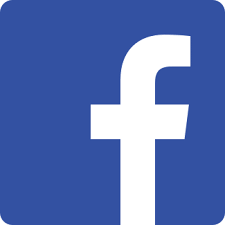 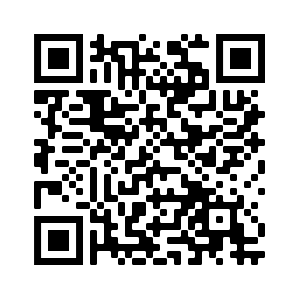 Ставьте лайки на Facebook! @Nativityoftheholyvirginorthodoxchurchmenlopark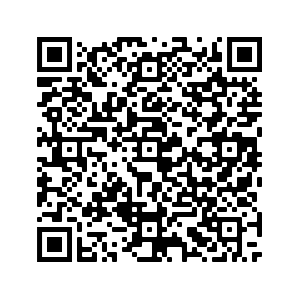 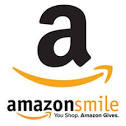 Поддержите нас с помощью Amazon Smile: ищите“The Nativity Of The Holy Virgin Russian Orthodox Greek Catholic Church”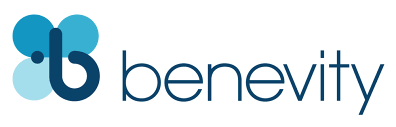 Ваша компания УДВОИТ каждое пожертвование при использовании Benevity!Eighth Week After Pentecost –– Holy Prophet Elijah–– Tone 7Resurrection Troparion –– Tone 7Thou didst destroy death by Thy Cross, Thou didst open Paradise to the thief. Thou didst change the lamentation of the Myrrh-bearers, and Thou didst command Thine Apostles to proclaim that Thou didst arise, O Christ God, and grantest to the world great mercy.Tone 4  Troparion (Parish Troparion)Your Nativity, O Virgin, / Has proclaimed joy to the whole universe! / The Sun of Righteousness, Christ our God, / Has shone from You, O Theotokos! / By annulling the curse, / He bestowed a blessing. / By destroying death, He has granted us eternal Life.Troparion (Elijah) – Tone 4An angel in the flesh and the cornerstone of the prophets, / the second forerunner of the coming of Christ, / glorious Elijah sent grace from on high to Elisha, / to dispel diseases and to cleanse lepers. / Therefore, he pours forth healings on those who honor him.Resurrection Kontakion –– Tone 7No longer will the dominion of death be able to keep men captive; for Christ hath descended, demolishing and destroying the powers thereof. Hades is bound; the Prophets rejoice with one voice, saying: A Savior hath come for them that have faith. Come forth, ye faithful, for the Resurrection.Kontakion (Elijah) – Tone 2Prophet Elijah of great renown, / seer of the mighty mighty works of God, / by your command you held back the rain! / Pray for us to the only Lover of mankind!Tone 4   Kontakion (Parish)By Your Nativity, O Most Pure Virgin, / Joachim and Anna are freed from barrenness; / Adam and Eve, from the corruption of death. / And we, your people, freed from the guilt of sin, celebrate and sing to you: / The barren woman gives birth to the Theotokos, the nourisher of our life!1 Corinthians 1:10-18  (Epistle)10 Now I plead with you, brethren, by the name of our Lord Jesus Christ, that you all speak the same thing, and that there be no divisions among you, but that you be perfectly joined together in the same mind and in the same judgment. 11 For it has been declared to me concerning you, my brethren, by those of Chloe’s household, that there are contentions among you. 12 Now I say this, that each of you says, “I am of Paul,” or “I am of Apollos,” or “I am of Cephas,” or “I am of Christ.” 13 Is Christ divided? Was Paul crucified for you? Or were you baptized in the name of Paul? 14 I thank God that I baptized none of you except Crispus and Gaius, 15 lest anyone should say that I had baptized in my own name. 16 Yes, I also baptized the household of Stephanas. Besides, I do not know whether I baptized any other. 17 For Christ did not send me to baptize, but to preach the gospel, not with wisdom of words, lest the cross of Christ should be made of no effect. 18 For the message of the cross is foolishness to those who are perishing, but to us who are being saved it is the power of God.James 5:10-20 (Epistle, Prophet)10 My brethren, take the prophets, who spoke in the name of the Lord, as an example of suffering and patience. 11 Indeed we count them blessed who endure. You have heard of the perseverance of Job and seen the end intended by the Lord – that the Lord is very compassionate and merciful. 12 But above all, my brethren, do not swear, either by heaven or by earth or with any other oath. But let your “Yes” be “Yes,” and your “No,” “No,” lest you fall into judgment. 13 Is anyone among you suffering? Let him pray. Is anyone cheerful? Let him sing psalms. 14 Is anyone among you sick? Let him call for the elders of the church, and let them pray over him, anointing him with oil in the name of the Lord. 15 And the prayer of faith will save the sick, and the Lord will raise him up. And if he has committed sins, he will be forgiven. 16 Confess your trespasses to one another, and pray for one another, that you may be healed. The effective, fervent prayer of a righteous man avails much. 17 Elijah was a man with a nature like ours, and he prayed earnestly that it would not rain; and it did not rain on the land for three years and six months. 18 And he prayed again, and the heaven gave rain, and the earth produced its fruit. 19 Brethren, if anyone among you wanders from the truth, and someone turns him back, 20 let him know that he who turns a sinner from the error of his way will save a soul from death and cover a multitude of sins.Matthew 14:14-22  (Gospel)14 And when Jesus went out He saw a great multitude; and He was moved with compassion for them, and healed their sick. 15 When it was evening, His disciples came to Him, saying, “This is a deserted place, and the hour is already late. Send the multitudes away, that they may go into the villages and buy themselves food.” 16 But Jesus said to them, “They do not need to go away. You give them something to eat.” 17 And they said to Him, “We have here only five loaves and two fish.” 18 He said, “Bring them here to Me.” 19 Then He commanded the multitudes to sit down on the grass. And He took the five loaves and the two fish, and looking up to heaven, He blessed and broke and gave the loaves to the disciples; and the disciples gave to the multitudes. 20 So they all ate and were filled, and they took up twelve baskets full of the fragments that remained. 21 Now those who had eaten were about five thousand men, besides women and children. 22 Immediately Jesus made His disciples get into the boat and go before Him to the other side, while He sent the multitudes away.Luke 4:22-30 (Gospel, Prophet)22 So all bore witness to Him, and marveled at the gracious words which proceeded out of His mouth. And they said, “Is this not Joseph’s son?” 23 He said to them, “You will surely say this proverb to Me, ‘Physician, heal yourself! Whatever we have heard done in Capernaum, do also here in Your country.’” 24 Then He said, “Assuredly, I say to you, no prophet is accepted in his own country. 25 But I tell you truly, many widows were in Israel in the days of Elijah, when the heaven was shut up three years and six months, and there was a great famine throughout all the land; 26 but to none of them was Elijah sent except to Zarephath, in the region of Sidon, to a woman who was a widow. 27 And many lepers were in Israel in the time of Elisha the prophet, and none of them was cleansed except Naaman the Syrian.” 28 So all those in the synagogue, when they heard these things, were filled with wrath, 29 and rose up and thrust Him out of the city; and they led Him to the brow of the hill on which their city was built, that they might throw Him down over the cliff. 30 Then passing through the midst of them, He went His way.On the Holy Prophet Elijah – from OCA.org:. The Holy Prophet Elijah is one of the greatest of the prophets and the first dedicated to virginity in the Old Testament. He was born in Tishba of Gilead into the Levite tribe 900 years before the Incarnation of the Word of God.Saint Epiphanius of Cyprus gives the following account about the birth of the Prophet Elijah: “When Elijah was born, his father Sobach saw in a vision angels of God around him. They swaddled him with fire and fed him with flames.” The name Elijah (the Lord’s strength) given to the infant defined his whole life. From the years of his youth he dedicated himself to the One God, settled in the wilderness and spent his whole life in strict fasting, meditation and prayer. Called to prophetic service, which put him in conflict with the Israelite king Ahab, the prophet became a fiery zealot of true faith and piety.During this time the Israelite nation had fallen away from the faith of their Fathers, they abandoned the One God and worshipped pagan idols, the worship of which was introduced by the impious king Jereboam. Jezebel, the wife of king Ahab, was devoted to idol worship. She persuaded her husband to build a temple to the pagan god Baal, which led many Israelites away from the worship of the true God. Beholding the ruin of his nation, the Prophet Elijah began to denounce King Ahab for impiety, and exhorted him to repent and turn to the God of Israel. The king would not listen to him. The Prophet Elijah then declared to him, that as punishment there would be neither rain nor dew upon the ground, and the drought would cease only by his prayer. Indeed, the word of Elijah was a torch (Eccles. 48: 1). The heavens were closed for three and a half years, and there was drought and famine throughout all the land.During this time of tribulation, the Lord sent him to a cave beyond the Jordan. There he was miraculously fed by ravens. When the stream Horath dried up, the Lord sent the Prophet Elijah to Sarephta to a poor widow, a Sidonian Gentile who suffered together with her children, awaiting death by starvation. At the request of the prophet, she prepared him a bread with the last measure of flour and the remainder of the oil. Through the prayer of the Prophet Elijah, flour and oil were not depleted in the home of the widow for the duration of the famine. By the power of his prayer the prophet also performed another miracle: he raised the dead son of the widow.After the end of three years of drought the Merciful Lord sent the prophet to appear before King Ahab, and promised to send rain upon the earth. The Prophet Elijah told the king to order all of Israel to gather upon Mount Carmel, and also the priests of Baal. When the nation had gathered, the Prophet Elijah proposed that two sacrificial altars be built: one for the priests of Baal, and the other for the Prophet Elijah who served the True God.The Prophet Elijah told them to call on their gods to consume the sacrificial animals with fire, and he would call on his. Whichever was first to send fire on the sacrifice would be acknowledged as the true God. The prophets of Baal called out to their idol from morning till evening, but the heavens were silent. Towards evening the holy Prophet Elijah built his sacrificial altar from twelve stones, the number of the tribes of Israel. He placed the sacrifice upon the wood, gave orders to dig a ditch around the altar and commanded that the sacrifice and the wood be soaked with water. When the ditch had filled with water, the prophet turned to God in prayer. Through the prayer of the prophet fire came down from heaven and consumed the sacrifice, the wood, and even the water. The people fell down to the ground, crying out: “Truly, the Lord is God!” Then the Prophet Elijah had all the pagan-priests of Baal put to death, and he began to pray for rain. Through his prayer the heavens opened and an abundant rain fell, soaking the parched earth.King Ahab acknowledged his error and repented of his sins, but his wife Jezebel threatened to kill the prophet of God. The Prophet Elijah fled into the Kingdom of Judea and, grieving over his failure to eradicate idol worship, he asked God to let him die. An angel of the Lord came before him, strengthened him with food and commanded him to go upon a long journey. The Prophet Elijah traveled for forty days and nights and, having arrived at Mount Horeb, he settled in a cave.The Lord told him that the next day Elijah would stand in His presence.There was a strong wind that crushed the rocks of the mountain, then an earthquake, and a fire, but the Lord was not in them. The Lord was in “a gentle breeze” (3 Kings 19: 12). He revealed to the prophet, that He would preserve seven thousand faithful servants who had not worshipped Baal.Later, the Lord commanded Elijah to anoint Elisha into prophetic service. Because of his fiery zeal for the Glory of God the Prophet Elijah was taken up alive into Heaven in a fiery chariot. The Prophet Elisha received Elijah’s mantle, and a double portion of his prophetic spirit.According to the Tradition of Holy Church, the Prophet Elijah will be the Forerunner of the Dread Second Coming of Christ. He will proclaim the truth of Christ, urge all to repentance, and will be slain by the Antichrist. This will be a sign of the end of the world.The life of the holy Prophet Elijah is recorded in the Old Testament books (3 Kings; 4 Kings; Sirach/Ecclesiasticus 48: 1-15; 1 Maccabees 2: 58). At the time of the Transfiguration, the Prophet Elijah conversed with the Savior upon Mount Tabor (Mt. 17: 3; Mark 9: 4; Luke. 9: 30).Orthodox Christians of all times, and in all places, have venerated the Prophet Elijah for centuries. The first church in Russia, built at Kiev under Prince Igor, was named for the Prophet Elijah. After her Baptism Saint Olga (July 11) built a temple of the holy Prophet Elijah in her native region, at the village of Vibuta.In iconography the Prophet Elijah is depicted ascending to Heaven in a fiery chariot, surrounded with flames, and harnessed to four winged horses. We pray to him for deliverance from drought, and to ask for seasonable weather.Announcements:Great Vespers will be livestreamed Saturday August 1st at 5 PMThere will be a livestream of the Divine Liturgy on our parish FaceBook page at 9:30 AM Sunday August 2nd (and on our website).If you would like to have confession, please e-mail or call Fr Andrew. If you know of anyone who has fallen ill, please let Fr Andrew know. He is able to commune sick people during this time.Fr Andrew will be on vacation from August 3rd to August 14th. There will be no services here during that time. Fr Andrew will send recommendations of which livestreams to attend.Please pray for the servants of God: Nina, Zoya (Bryner), Elizaveta Matfeevna, Anna (Prokushkina), Michael (Sinkewitsch), Eroeda (Luck), Anisia (Knyazik), Maria (Zhalnina), Andrei, Elena, Esther, Simon, Eugene, Ioanna, Vladislav, Alla, Julia, Nikolai. Reposed: Ludmila Konstantinovna (Akimova), George (Merdinian).STAY CONNECTEDsupport our parishLike us on Facebook! @NativityoftheholyvirginorthodoxchurchmenloparkSupport us by using Amazon Smile: search“The Nativity Of The Holy Virgin Russian Orthodox Greek Catholic Church”DOUBLE the impact of your donation through workplace donation matching with Benevity!